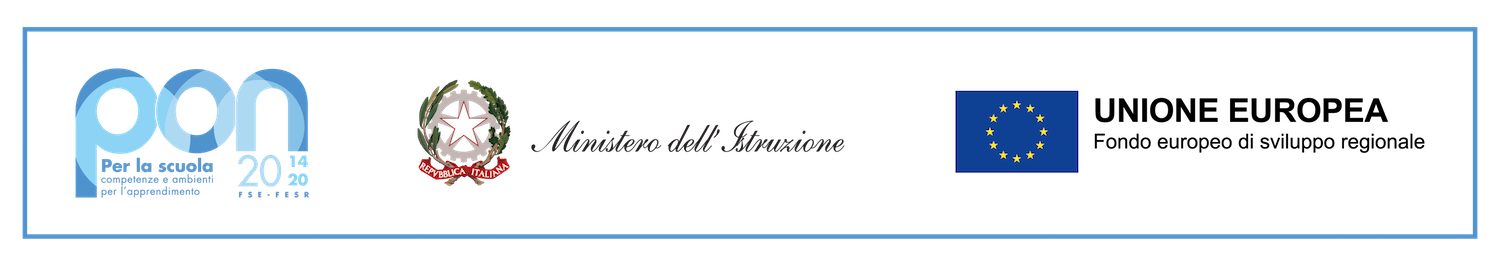 ALLEGATO B:OGGETTO: Istanza di partecipazione alla selezione di Collaudatore.Il/la sottoscritt_ ____________________________________________________________________________ nat__ a ___________________________ il ___/___/_____, residente a ______________________________ in Via _____________________________________________ N°_________ cap. __________ Prov. _______Codice Fiscale ________________________________________ tel.__________________________________e_mail: _________________________________________________________________________________Titolo di studio posseduto__________________________________________________________________ Attuale occupazione (con indicazione della sede di attuale servizio): _______________________________________________________________________________________CHIEDEdi partecipare al bando, di cui all’oggetto, per l’attribuzione dell’incarico di Collaudatore per il seguente progetto:13.1.5A-FESRPON-SI-2022-259 TITOLO: “Ambienti didattici innovativi per le scuole dell’infanzia”Ai sensi degli artt. 46 e 47 del D.P.R. n. 445/2000, consapevole che le dichiarazioni mendaci sono punite ai sensi del codice penale e delle leggi speciali in materia, secondo le disposizioni richiamate all'art. 76 del citato D.P.R. n. 445- 00, dichiara:di non avere procedimenti penali a suo carico né di essere stato condannato a seguito di procedimenti penali ovvero _______________________________________________________________________ ;di non essere stato destituito da pubblico impiego;di non trovarsi in alcuna posizione di incompatibilità con pubblico impiego;di essere/non essere dipendente di altre Amministrazioni pubbliche;di non essere collegato a ditte o società interessate alla partecipazione alle gare di acquisto.Alla presente istanza allega:tabella di valutazione dei titoli per selezione di esperto collaudatore;curriculum vitae;ogni altro titolo utile alla selezione.Il/la sottoscritto/a esprime il proprio consenso affinché i dati forniti possano essere trattati nel rispetto del D.L.vo n. 196/03 e ss.mm.ii. (Codice in materia di protezione dei dati personali), per gli adempimenti connessi alla presente procedura.Nicolosi,  ______________			       Firma _________________________________________FONDI STRUTTURALI EUROPEI - PROGRAMMA OPERATIVO NAZIONALE“Per la scuola, competenze e ambienti per l’apprendimento” 2014-2020Fondo di Europeo di Sviluppo Regionale (FESR)REACT EUFondi Strutturali Europei – Programma Operativo Nazionale “Per la scuola, competenze e ambienti per l’apprendimento” 2014-2020 - Asse II - Infrastrutture per l’istruzione – Fondo Europeo di Sviluppo Regionale (FESR) – REACT EU. Asse V – Priorità d’investimento: 13i – (FESR) “Promuovere il superamento degli effetti della crisi nel contesto della pandemia di COVID-19 e delle sue conseguenze sociali e preparare una ripresa verde, digitale e resiliente dell’economia” – Obiettivo specifico 13.1: Facilitare una ripresa verde, digitale e resiliente dell’economia - Avviso pubblico prot. n. 38007 del 27 maggio 2022 “Ambienti didattici innovativi per la scuola dell’infanzia”. 13.1.5 – “Ambienti didattici innovativi per le scuole dell’infanzia”.Sottoazione 13.1.5A – “Ambienti didattici innovativi per le scuole dell’infanzia”Codice identificativo progetto: 13.1.5A-FESRPON-SI-2022-259   CUP I44D22000560006